Художественно-эстетическая деятельность. Лепка.Тема: «Я и моя семья». «Дом».     Уважаемые родители, сегодня предлагаем вам и вашим детям заняться совместным творчеством – лепкой из пластилина.     Положите перед ребенком предложенную картинку и внимательно рассмотрите ее совместно с малышом. Задайте ему/ей следующие вопросы:- Какие детали есть у домика? (крыша, окно, дверь)- Какой они формы?  Попросите малыша найти место для каждой детали домика и уточните, какого они цвета. Для того, чтобы размять пальчики перед лепкой поиграйте в игру «Дом».Стук- стук- стук –постук ,раздается где-  то стук .Молоточки стучат ,строят домик для семьи . (стучать кулачками друг о друга)Вот с такою крышей (ладошки над головой)Вот с такими стенами (ладошки около щечек)Вот с такими окнами (ладошки перед лицом)Вот с такою дверью (одна ладошка перед лицом)И вот с таким замком (сцепили ручки).      После этого, положите перед ребенком 4 кусочка пластилина или теста (красный, зеленый, 2 желтых) и поочередно заполняйте пустые детали домика нужным цветом, распределяя кусочек пальцем. Не забывайте спрашивать у малыша: «Какого цвета дверь у нас получилась?», «Какого цвета окна у нас получились? «А какого цвета окно на крыше?»    После окончания работы, не забудьте похвалить малыша и повесить ваше совместное творчество на видное для других членов семьи место.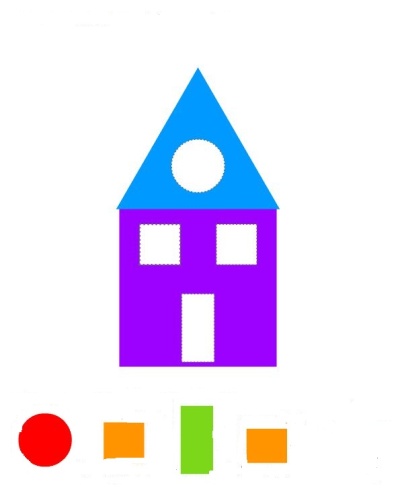 